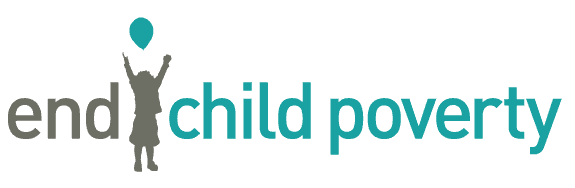 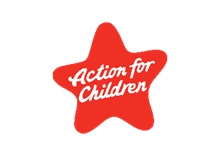 EMBARGOED: 00:00 Wednesday 19 May 2021Interviews, further briefing and stats available.  Images available here (please credit Save the Children). Local authority and constituency data available below.RISE IN CHILD POVERTY IN YORKSHIRE AND THE HUMBER OVER THE LAST FIVE YEARS SHOWS SCALE OF ‘LEVELLING UP’ CHALLENGEEven before the pandemic, 4.3 million children across the UK were living in poverty, up 200,000 from the previous year – and up 500,000 over the past five years.A third of Yorkshire and the Humber children are growing up in poverty, as child poverty rates rise over the last five years.Child poverty rates increased in all Yorkshire and the Humber local authorities. Bradford and Leeds see sharpest rises in the region.Bradford West and Bradford East constituencies report highest levels of child poverty. New figures released today reveal that a third of children in Yorkshire and the Humber are growing up in poverty, once housing costs are taken into account.The research carried out by Loughborough University for the End Child Poverty Coalition shows that Yorkshire and the Humber has seen child poverty rates increase over the past five years, fuelled by stagnating family incomes. Overall child poverty rates in Yorkshire and the Humber have risen by almost a fifth - from 28% to 33% - over the last five years. Every local authority in the region reported increases in child poverty rates, after housing costs are taken into account. Bradford and Leeds in particular have seen their child poverty rates soar.The new data also reveals the Yorkshire and the Humber constituencies with greatest numbers of children living in poverty are Bradford West (47%) and Bradford East (47%), closely followed by Leeds East (44%), Leeds Central (43%) and Sheffield, Brightside and Hillsborough (43%).Imran Hussain, director of policy and campaigns at Action for Children, said: “These deeply worrying figures reveal the true extent of the hardship facing families across Yorkshire and the Humber – even before the pandemic hit. With child poverty rates rising, children in the region are among those most exposed to the devastating economic consequences of the pandemic.“Our frontline workers tell us that poverty levels are at the worst they ever seen, as they deliver vital support to families in the region desperately trying to keep their kids clothed and well-fed. “We are desperately concerned this generation of children have had their childhoods and life chances damaged and disrupted by poverty and the pandemic. If the government truly wants to level up parts of the country hardest hit by poverty, they must scrap their plans to cut Universal Credit later this year and give families a fighting chance at recovery.”The coalition is calling on the UK Government to recognise the scale of the problem and its impact on children’s lives and to create a credible plan to end child poverty which must include a commitment to increase child benefits. Given the extent to which families are already struggling, the planned £20 p/w cut to Universal Credit come October should also be revoked, with the support extended to those on the ‘legacy’ benefits system. The full report ‘Local indicators of child poverty after housing costs, 2019/20’ as well as tables with Constituency and Local Authority data are available here.The 20 Yorkshire and the Humber local authorities with highest increase in child poverty rates after housing costs, 2014/15 – 2019/20The 20 Yorkshire and the Humber parliamentary constituencies with highest child poverty rates, 2019/20ENDS  To request the embargoed report and data, please contact Arron Williamson, Action for Children, arron.williamson@actionforchildren.org.uk, 07718 244 125 
NOTES TO EDITORSThe research was carried out by Dr Juliet Stone and Professor Donald Hirsch at the Centre for Research in Social Policy, at Loughborough University based on the latest Before Housing Cost child poverty data from DWP published in March 2021. Report and data all available here Local child poverty data 2014/15 - 2019/20 | Improving the lives of children and families (endchildpoverty.org.uk)For a family of one adult and one child, 60% of median income, after housing costs, in 2019/20 was £223 weekFor a family of one adult and two children, £280 weekFor a family of two adults and one child, £343 weekFor a family of two adults and two children, £400 weekAbout End Child PovertyEnd Child Poverty is a coalition of organisations from civic society including children’s charities, child welfare organisations, social justice groups, faith groups, trade unions and others, united in our vision of a UK free of child poverty. For more details visit www.endchildoverty.org.uk.About Action for ChildrenAction for Children protects and supports vulnerable children and young people by providing practical and emotional care and support, ensuring their voices are heard and campaigning to bring lasting improvements to their lives. With 476 services in communities across the UK, the charity helps more than 370,000 children, teenagers, parents and carers a year. actionforchildren.org.ukLocal Authority% of children below 60% median income AHC% of children below 60% median income AHC% of children below 60% median income AHCLocal Authority2014/152019/20%age point increaseYorkshire and the Humber28%33.4%5.4%Bradford30.1%37.7%7.7%Leeds28.6%35.3%6.7%Kirklees30.0%36.1%6.2%Kingston upon Hull, City of30.2%36.3%6.1%North Lincolnshire27.2%33.1%5.9%North East Lincolnshire29.4%35.1%5.7%Sheffield29.9%35.5%5.6%Barnsley28.2%33.3%5.1%Rotherham29.3%34.3%5.0%Doncaster29.9%34.7%4.8%Calderdale29.3%34.0%4.7%Ryedale23.7%28.0%4.3%Wakefield27.6%31.7%4.1%Scarborough28.7%32.7%4.0%Craven21.5%24.9%3.4%East Riding of Yorkshire23.7%27.0%3.4%Richmondshire21.3%24.2%2.9%Hambleton20.1%23.0%2.9%Harrogate17.5%20.1%2.5%Selby21.8%23.9%2.1%Constituency% of children below 60% median income after housing costs, 2019/20Yorkshire and The Humber33.4%Bradford West47.3%Bradford East46.7%Leeds East43.8%Leeds Central43.1%Sheffield, Brightside and Hillsborough42.6%Rotherham41.9%Dewsbury41.6%Keighley40.7%Kingston upon Hull West and Hessle40.6%Bradford South40.6%Batley and Spen40.4%Kingston upon Hull North40.0%Halifax39.7%Huddersfield39.6%Great Grimsby39.5%Sheffield South East39.0%Kingston upon Hull East39.0%Leeds West38.7%Doncaster Central37.2%Doncaster North36.8%